Карта урока для организации занятий с использованиемэлектронного обучения и дистанционных образовательных технологийВопросы можно задать по адресу электронной почты  wikahirkina@mail.ru или в мессенджерах: WhatsApp (№ 8-928-289-77-95)с 11.40 до 12.10 (время фактического проведения урока), с  12.30 до  13.00 (часы  неаудиторной  занятости,  проведение  индивидуальнойконсультации)Выполненное практическое задание необходимо предоставить в любом доступном формате (скан, фотография, документ MS Word;  письмом на адрес электронной почты для обратной связи;сообщением в WhatsApp № 8-928-289-77-95При отправке ответа в поле «Тема письма» и названии файла укажите свои данные: класс, учебный предмет, фамилию, имя и отчество.УчительХиркина В.В.ПредметФизическая культураКласс4-аДата проведения урока20.05.2020Тема урокаХодьба и бег с изменением темпаОсновные изучаемые вопросыСпециальные упражнения для бега и правила бега на короткую дистанцию, техника высокого старта.Ссылка на эл. платформуРекомендация: по возможности посмотреть видеоролик на РЭШ (урок №13), выполнить тренировочные заданияТип урокаWhatsApp https://chat.whatsapp.com/D1vSHOuOSU7AnpkCmpsntVФорма обратной связиВыслать учителю фото домашней работыЗаданияЗадания1.Познакомиться с основными понятиямиБег – один из способов передвижения человека и животных.Бег на технику – это комплекс движений, сопровождающийся чередованием одноопорных и безопорных положений бегущего.Физическое упражнение – набор упорядоченных движений, составленных в двигательное действие.СУБ – специальные упражнения для бега.Скорость в беге – скорость передвижения человека.Выносливость в беге – это возможность организма противостоять утомлению при длительной дистанции.2.Теоретический материал для самостоятельного изучения       В начале тренировки по бегу надо провести разминку и растяжку связок и суставов. Чтобы не травмироваться во время бега.        Для этого сделайте приседания, отжимания, махи руками и ногами, наклоны, упражнения на растяжку.       В этом уроке мы подробно рассмотрим специальные упражнения для бега.Бег в жизни – это один из способов передвижения человека и животных.        Для занятий дома лучше подойдет площадка во дворе, главное не асфальтированная.         Вспомним несколько простых разминочных упражнений.Пробежка трусцой. Побегайте несколько минут вокруг площадки в легком темпе для разогрева мышц.Семенящий бег. Расслабленный бег на носках с маленькими шажками. Руки «болтаются» вдоль тела.Бег с поднимание коленей до ладошек. Колени поднимаются до ладошек, согнутых перед собой рук.Бег с подъёмом пяточек до ладоней рук. Поднимайте пяточки за спиной до касания ладоней рук за спиной.Передвижение приставным шагом, руки на поясе. Сделайте несколько раз два приставных шага правым и два приставных шага левым боком.Имитация тройного прыжка. С разбега сделайте три длинных прыжка с ноги на ногу, стараясь высоко поднимать бедра ноги. Повторите несколько раз.Движение задом наперед. Встаньте спиной к дорожке. Поверните голову назад, чтобы видеть куда вы двигаетесь. Начните сначала с шагов, потом бегите.Бег в припрыжку. Во время бега подпрыгивайте в верх, мягко приземляясь на полусогнутые ноги.Бег с выносом прямых ног вперед. Во время движения поднимаете прямые ноги вперед, вытягивая красиво носки.Прыжки из приседа вперед-вверх. Сделайте низкие приседания, положив руки на колени, резко выпрямите ноги и руки оттолкнувшись и сделайте прыжок вперед-верх. Повторите несколько раз подряд, пока не устанете.Пробежка для восстановления. После тренировки сделайте легкую пробежку вокруг площадки и растяжку.Домашнее задание Выполнить задания №1 и №2Задание №1. Выберите название физического упражнения, соответствующее иллюстрации.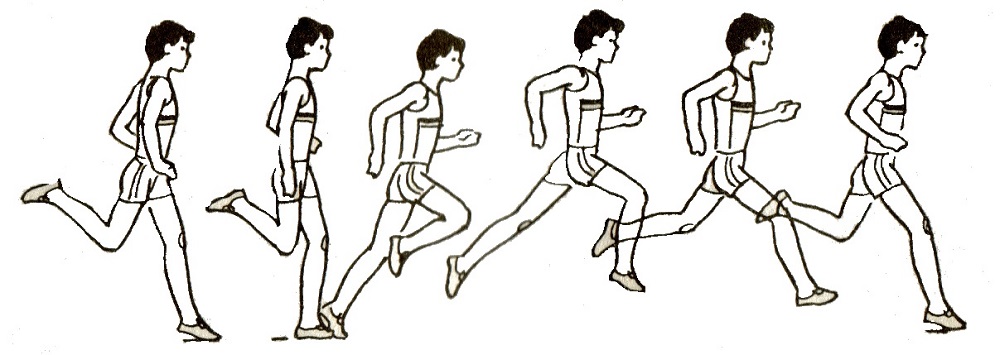 Варианты ответов: прыжки, бег, ходьба, метание.Задание №2 Найдите семь слов по теме урока.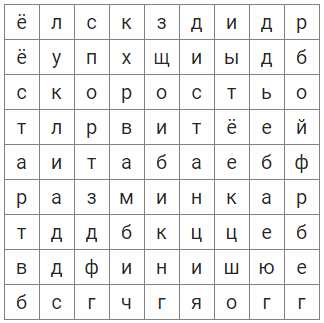 